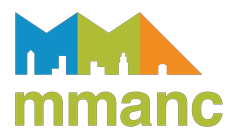  AGENDA  MUNICIPAL MANAGEMENT ASSOCIATION OF NORTHERN CALIFORNIA Board of Directors Committee Meeting MinutesWednesday, November 17, 2021 | 4:00 p.m. to 5:00 p.m.Dial in/Zoom: (669) 900 9128 |https://zoom.us/j/99722663700?pwd=K3c0MjNTcUtSVzUyQ1c4K1NDSVp4QT09Meeting ID: 997 2266 3700| Password: 212975TOPICPREPARATIONPROPOSED PROCESS1Commence Meeting/Roll Call
TIME: 2 minutesPURPOSE: ProcedureLEADER:  Monica Davis NoneMeeting convened at 4:00PM. Roll call taken. 2Approval of September 15, 2021 Meeting Minutes  TIME: 2 minutesLEADER:   Monica DavisReview MinutesMotion made and seconded to approve the September 15, 2021 meeting minutes. 3Director ReportsTIME: 1-3 minutes eachPURPOSE: Informational/FeedbackLEADERS: Ellie Dallman, Melvin Gaines, John Stefanski, Jeff Weaver, Jill Bergman, Justin Lovell, Lauren SugayanNoneBrief Report from all Directors:FinanceProgramMembershipCommunications ConferenceCGLVice PresidentPresident4By-Laws AmendmentTIME: 10 minutes eachPURPOSE: Informational/FeedbackLEADERS: John StefanskiNone-Motion made and seconded to approve the by-law amendments.  5Region Updates TIME: 10 minutesPURPOSE: InformationalLEADERS: All  NoneRegion 1Region 2Region 3Region 4Region 5ICMA6Other Items and AnnouncementTIME: 5 minutesPURPOSE: Informational/Feedback LEADERS:  Monica DavisNone7AdjournmentPURPOSE: Meeting EndNone